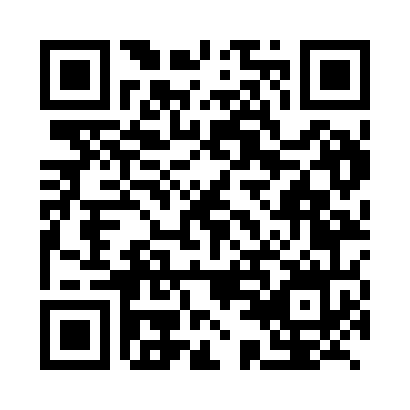 Prayer times for Dalcahue, ChileWed 1 May 2024 - Fri 31 May 2024High Latitude Method: NonePrayer Calculation Method: Muslim World LeagueAsar Calculation Method: ShafiPrayer times provided by https://www.salahtimes.comDateDayFajrSunriseDhuhrAsrMaghribIsha1Wed6:097:4512:523:355:587:282Thu6:107:4612:523:345:577:273Fri6:117:4712:513:335:557:264Sat6:127:4812:513:325:547:255Sun6:137:4912:513:315:537:246Mon6:147:5012:513:305:527:237Tue6:157:5112:513:295:517:228Wed6:167:5212:513:285:497:219Thu6:167:5312:513:275:487:2010Fri6:177:5412:513:265:477:1911Sat6:187:5512:513:255:467:1812Sun6:197:5612:513:245:457:1713Mon6:207:5712:513:235:447:1614Tue6:217:5812:513:225:437:1515Wed6:227:5912:513:225:427:1416Thu6:228:0012:513:215:417:1417Fri6:238:0112:513:205:407:1318Sat6:248:0212:513:195:397:1219Sun6:258:0312:513:195:397:1220Mon6:268:0412:513:185:387:1121Tue6:268:0512:513:175:377:1022Wed6:278:0612:513:175:367:1023Thu6:288:0712:513:165:357:0924Fri6:298:0812:523:165:357:0925Sat6:298:0912:523:155:347:0826Sun6:308:1012:523:155:337:0827Mon6:318:1112:523:145:337:0728Tue6:318:1112:523:145:327:0729Wed6:328:1212:523:135:327:0630Thu6:338:1312:523:135:317:0631Fri6:338:1412:523:125:317:06